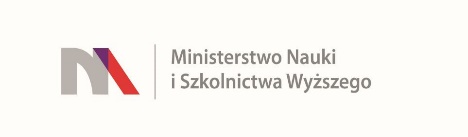 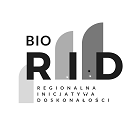 
UNIWERSYTET KAZIMIERZA WIELKIEGO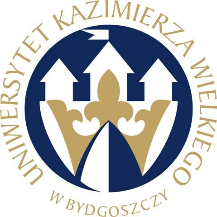 W BYDGOSZCZYul. Chodkiewicza 30, 85 – 064 Bydgoszcz, tel. 052 341 91 00 fax. 052 360 82 06NIP 5542647568 REGON 340057695www.ukw.edu.plUKW/DZP-282-ZO-B-30/2023Bydgoszcz, dn. 28.08.2023 r.OGŁOSZENIEO WYBORZE NAJKRZYSTNIEJSZEJ OFERTY DLA CZĘSCI 1 ORAZ UNIEWAŻNIENIU POSTĘPOWANIA DLA CZĘSCI 2  		 Uniwersytet Kazimierza Wielkiego w Bydgoszczy z siedzibą przy ul. Chodkiewicza 30, 85-064 Bydgoszcz informuje, że w wyniku przeprowadzonego postępowania w trybie Zapytania Ofertowego wyłącznie na badania naukowe  Nr UKW/DZP-282-ZO-B-30/2023 pn. „Sukcesywne usługi w zakresie specjalistycznych tłumaczeń pisemnych i korekty publikacji naukowych z zakresu nauk biologicznych i pokrewnych została wybrana następująca oferta:Część 1Sylwia Ufnalska Osada 9, 62-022 MieczewoCena oferty: 4500,00 zł bruttoIlość punktów wg kryteriów: 	- cena – waga 60 % –  51,00 pkt              - dodatkowe doświadczenie osób wyznaczonych do realizacji zamówienia – waga – 40% - 40,00 pktUzasadnienie wyboru:Oferta złożona przez w/w Wykonawcę uzyskała najwyższą liczbę punktów tj. 91,00 pkt i została uznana za ofertę najkorzystniejszą na podstawie kryteriów oceny ofert określonych w treści zapytania ofertowego ( „Cena” – waga 60,00%, „Dodatkowe doświadczenie osób wyznaczonych do realizacji zamówienia” – waga – 40%)Część 2Zamawiający  unieważnia przedmiotowe postępowanie dla części 2 z uwagi na fakt, iż wszystkie złożone oferty podlegały odrzuceniu.Zestawienie złożonych ofert wraz z przyznana punktacją:Jednocześnie Zamawiający informuje, że dokonał następujących czynności w postępowaniu:1. Zamawiający odrzuca w części 1 i 2 ofertę złożoną przez GROY TRANSLATIONS SPÓŁKA Z OGRANICZONĄ ODPOWIEDZIALNOŚCIĄ ul. 1 maja 9, 40-224 Katowice. Zgodnie z pkt 5.1) zapytania ofertowego Wykonawca  zobowiązany był wykazać, że spełnia warunek udziału w postepowaniu dotyczący posiadania niezbędnej wiedzy i doświadczenia oraz dysponowania potencjałem technicznym i osobami zdolnymi do wykonania zamówienia. Wykonawca nie złożył wraz z ofertą dokumentu: „WYKAZ OSÓB, które będą uczestniczyć w realizacji zamówienia ‘ZDOLNOŚĆ ZAWODOWA” stanowiącego Załącznik nr 5 do Zapytania ofertowego. W związku z powyższym został wezwany do jego uzupełnienia. Wykonawca nie odpowiedział na wezwanie Zamawiającego.W związku z powyższym Zamawiający odrzuca ofertę Wykonawcy.2. Zamawiający odrzuca ofertę w części 1 i 2 złożoną przez  MD online Sp. z o.o., ul. Kłobucka 7, 02-699 Warszawa z uwagi na  nie spełnienie warunku udziału w postepowaniu w zakresie posiadania niezbędnej wiedzy i doświadczenia oraz dysponowania potencjałem technicznym i osobami zdolnymi do wykonania zamówienia. Zamawiający wymagał m.in. aby Wykonawca posiadał min. jedną osobę , która wykonała w okresie ostatnich pięciu lat przed upływem terminu składania ofert co najmniej 5 tłumaczeń/korekt z języka polskiego na język angielski tekstu naukowego (łącznie nie mniej niż 30 stron) z zakresu dyscypliny biologia -  specjalność hydrobiologia, ekologia wód, ochrona i kształtowanie środowiska. Wykonawca na wezwanie Zamawiającego uzupełnił wykaz osób, jednak w części 1  oraz w Części 2 poz. 1-3 wykazane tłumaczenia/korekty nie są  związane z ekologią wód tylko z technologią oczyszczania wód.Powyższe skutkuje odrzuceniem oferty w w/w zakresie.Kanclerz UKWmgr Renata MalakNr CzęściNazwa (firma) i adres WykonawcyIlość punktów przyznanych ofercie w kryterium “Cena”Ilość punktów przyznanych ofercie w kryterium “ Dodatkowe doświadczenie osób wyznaczonych do realizacji zamówienia”Łączna ilość punktów przyznanych ofercie1Sylwia UfnalskaOsada 9, 62-022 Mieczewo51,0040,0091,001MD online Sp. z o.o.ul. Kłobucka 702-699 WarszawaOferta odrzuconaOferta odrzuconaOferta odrzucona2GROY Translations Sp. z o.o.ul. 1 Maja 9, 40-224 KatowiceOferta odrzuconaOferta odrzuconaOferta odrzucona2MD online Sp. z o.o.ul. Kłobucka 702-699 WarszawaOferta odrzuconaOferta odrzuconaOferta odrzucona